Dimanche 24 août 2014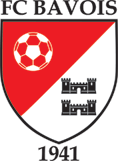 32ème de Finale de la Coupe de SuisseStade des Peupliers15h00FC BAVOIS – BSC YOUNG BOYSOuverture des caisses à 11h00Repas dès 12h00MENUEmincé de bœuf sauce Voronoff avec riz	Prix du menu   Fr. 20.-- adulte	/ Fr. 15.-- enfants jusqu’à 12 ans	Entrée match   Fr. 15.-- adulte	(gratuit jusqu’à 16 ans) / Tribune Fr. 30.-- adulte------------------------------------------------------------------------------------------------------------------------------	Nom	_____________________	Prénom	_____________________________	Adresse	_____________________	Localité	_____________________________		Nombre de personnes pour le repas et le match	________	Nombre de personnes pour le match	________A retourner jusqu'au 18 août 2014 au plus tard au FC Bavois - Viquerat Jean-Michel - Case Postale 4 - 1372 Bavois. Fax : 021 / 633 12 13 ; Tél : 021 / 633 12 12 (horaire de bureau) ; e-mail : info@fcbavois.ch